Students should register with Career Cruising, complete interest inventories, and investigate 
careers in clusters & pathways prior to or during the time they create their individual Pathway Plans.Hoosier Hills Career Center Career Pathway WorksheetHoosier Hills Career Center Career Pathway WorksheetCluster: Architecture and ConstructionPathway: Drafting and DesignConcentration: Mechanical DraftingConcentration: Mechanical DraftingSECONDARYGradeEnglish/ Language ArtsMathScience Health/PESocial StudiesCTE/Career Preparation Courses for this PathwayCTE/Career Preparation Courses for this PathwayOther Elective Courses for this PathwayOther Elective Courses for this PathwaySECONDARY9English 9Algebra I BiologyPE Health Preparing for College & CareersComputer ApplicationsOr Personal Financial ResponsibilityWorld LanguageSECONDARY10English 10GeometryChemistryGeography/History of the Worldor World History/CivilizationComputers in Design and ProductionOr PLTW-Intro to Eng DesignOr PLTW-Principles of EngineeringWorld LanguageSECONDARY11English 11Algebra II3rd Core 40 ScienceUS History**Mechanical Drafting and Design I   (HHCC)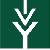 **Mechanical Drafting and Design I   (HHCC)World LanguageSECONDARY12English 12Math or Quantitative ReasoningGovernment Economics**Mechanical Drafting and Design II    (HHCC)**Mechanical Drafting and Design II    (HHCC)Fine ArtsState specified Pathway Assessment: Dual credit assessment from Ivy Tech or Vincennes UniversityState specified Pathway Assessment: Dual credit assessment from Ivy Tech or Vincennes UniversityState specified Pathway Assessment: Dual credit assessment from Ivy Tech or Vincennes UniversityState specified Pathway Assessment: Dual credit assessment from Ivy Tech or Vincennes UniversityState specified Pathway Assessment: Dual credit assessment from Ivy Tech or Vincennes UniversityState specified Pathway Assessment: Dual credit assessment from Ivy Tech or Vincennes UniversityState specified Pathway Assessment: Dual credit assessment from Ivy Tech or Vincennes UniversityState specified Pathway Assessment: Dual credit assessment from Ivy Tech or Vincennes UniversityState specified Pathway Assessment: Dual credit assessment from Ivy Tech or Vincennes UniversityState specified Pathway Assessment: Dual credit assessment from Ivy Tech or Vincennes UniversityIndustry Recognized Certification: Industry Recognized Certification: Industry Recognized Certification: Industry Recognized Certification: Industry Recognized Certification: Industry Recognized Certification: Industry Recognized Certification: Industry Recognized Certification: Industry Recognized Certification: Industry Recognized Certification: **Required to be considered a completer for this Career Pathway.**Required to be considered a completer for this Career Pathway.**Required to be considered a completer for this Career Pathway.**Required to be considered a completer for this Career Pathway.**Required to be considered a completer for this Career Pathway.**Required to be considered a completer for this Career Pathway.**Required to be considered a completer for this Career Pathway.**Required to be considered a completer for this Career Pathway.**Required to be considered a completer for this Career Pathway.**Required to be considered a completer for this Career Pathway.